شهادة التسجيل المنتظم في الدكتوراهالسنة الجامعية: ...................................المؤسسة الجامعية: ................................الكلية أو المعهد: .................................القسم: ..........................................1/معلومات خاصة بطالب الدكتوراه:اسم ولقب المترشح: ........................................................................................ عنوان الأطروحة: .......................................................................................................................................................................................................2/بيانات تعريف المشرف:اللـقب: ..................................................................................................الاسـم: ..................................................................................................الوضعية الإدارية المتعلقة بالتسجيلات في الدكتوراه:سنة التسجيل في السنة الأولى: ..................................................سنة التسجيل في السنة الثانية: ...................................................سنة التسجيل في السنة الثالثة: ...................................................سنة التسجيل في السنة الرابعة: ..................................................سنة التسجيل في السنة الخامسة: ................................................سنة التسجيل في السنة السادسة: ................................................التاريخ: .................................نائب العميد...................................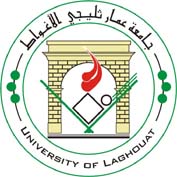 الجمهورية الجزائرية الديمقراطية الشعبيةوزارة التعليم العالي و البحث العلميجامعة عمار ثليجي – الأغوا ط------------------------------------------------------------نيابة رئاسة الجامعة مكلفة بالتكوين العالي في الطور الثالث والتأهيل الجامعي والبحث العلميوالتكوين العالي فيما بعد التدرجالهاتف/الفاكس: 029.14.52.76                        univ.dz www.lagh-